`Champaign Rotary Club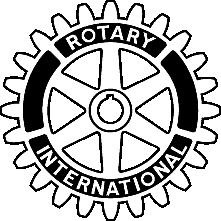 “Service Above Self”MINUTESChampaign Rotary Club Board of Directors (11-12)August 9 2011 7:30AM505 W. University, Champaign, IL Officers Present:  President Bill Malone, Fay Rouseff-Baker President Elect, Past President Robert Driver and Executive Secretary Todd Salen.Directors Present:  Karla Peterson, Jerry Laughlin, Fay RouseffBaker., Darcy Sementi, John Calderon, Jeff Lehmann, Directors Absent:  Treasurer Bryant Evans, Dale Morrissey, Guy HallGuest Rotarians: The meeting was called to order   7:32 AM by President Malone.July 11, 2011 Minutes approval.  MOTION: by Laughlin. Second by Patterson.  Motion carried.Reports:President’s Report:President Bill reports He is in the process of creating an action item list to be distributed by he executive secretary following each board meeting.  There is not a Kaboom playground build scheduled for this year so members should look for a project for the club to participate in.He, Jim Acheson and Fay Rouseff-Baker are reviewing and assembling new member orientation materials to be handed out weekly, similar to what Art Skelton had done.There was a consortium meeting Friday to discuss the plans for exchange students.  Scott Anderson represented the club. Executive Secretary’s Report:Annual dues notice are coming in steadily. Late notices will be emailed soon. Attached list of members still in arrears.   Lunch receipts are -$170 for the year.  There is a problem with the attendance report as it relates to new members.  The annual report shows no attendance although individual attendance shows up when you run an individual report.  Dan Wheatman is looking into it with Club Runner.Treasurer’s Report:Treasurer Evan’s report was submitted for review.  MOTION TO ACCEPT: by Rouseff-Baker. Second by Sementi.  Motion carried.Committee Reports:Karla Peterson – Reports she has contacted her committee chairs to offer support.Jeff Lehmann – Reviewed committee assignments and is prepared to launch the student of the month program, although he needs someone to represent Judah Christian.  Todd reported he had met with Centennial Principal Greg Johnson to receive request for funding for new marquee, discuss meeting location changes for this semester, schedule Austin’s day for April 14 and discuss a earlier transition period of the junior class.Darcy Sementi – Reports Mattis Ave. clean-up for July.  Next scheduled clean-up will be in the fall.John Calderon- Reported Dean Cavey’s committee has the meeting arrangements well in hand.  He has suggested the member orientation committee hold their meetings off site.  President Rouseff - Baker –  No reportOld Business:MOTION: To accept resignation of Craig Walker.  By Calderon. Second by Lehmann.  Motion carriedRobert has invited RI Past President to speak at the anniversary luncheon in February.  Details to be determined.RLI is in two weeks in Decatur.  Officers and board members are encouraged to attend.New BusinessMOTION: To grant leave of absences in arrears to Stan Rankin in recognition of his illness. By Rouseff-Baker.  Second by Sementi.  Motion carried.Next Board meeting is September 13, 2011No further business being conducted, President Driver concluded the meeting  9:03AM.  Respectfully submitted,Todd Salen, Executive Secretary